НАРОДНА БИБЛИОТЕКА „БРАНКО МИЉКОВИЋ“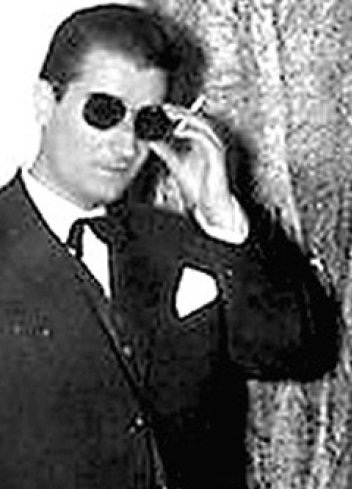 ИЗВЕШТАЈ О РАДУНАРОДНЕ БИБЛИОТЕКЕ„БРАНКО МИЉКОВИЋ“ГАЏИН ХАНЗА2018. ГОДИНУГАЏИН ХАН, ЈАНУАР, 2019. ГОДИНЕИЗВЕШТАЈ О РАДУ НАРОДНЕ БИБЛИОТЕКЕ БРАНКО МИЉКОВИЋГАЏИН ХАН ЗА 2018. ГОДИНУЗАДАЦИ И ЗНАЧАЈ БИБЛИОТЕКЕНародна библиотека „Бранко Миљковић“ Гаџин Хан носилац је и средиште библиотечко-информационе делатности у општини и главни покретач прикупљања,очувања и промоције локалне културе у свој њеној разноликости. Осим библиотечке делатности, грађанима пружа и праћење бројних културно-образовних и забавних садржаја.Имајући у виду број становника у општини, као и број ђака, у 2018. години библиотека је задржала популарност. Томе су допронели:Отворени приступ целом библиотечком фондуПрeтплата на две дневне новине (Народне новине и Вечерње новости)Издавање публикација са елементима завичајностиДобијање нових, актуелних издања књига из откупаСтручност и љубазност запослених према корисницимаПОПУЊАВАЊЕ ФОНДА У ОДНОСУ НА БРОЈ ПУБЛИКАЦИЈАКњига инвентара монографских публикација на дан 31.12.2018. године закључена је са редним бројем 28.229 инвентарисаних јединица.Укупан број приновљених монографских публикација у 2018. години износи 430.Књига инвентара серијских публикација има укупно 321 инвентарисану јединицу.То значи да је у протеклом извештајном периоду приновљено укупно 430 монографске публикације (књиге) и 4 наслова серијских публикација (часописи) са укупно 12 примерака.У ОДНОСУ НА НАЧИН НАБАВКЕПутем поклона (од издавача, аутора и грађана) добијено је укупно 70 монографских публикација у просечној вредности од 12.620,00 динара,Путем куповине набављено је 2 књиге за које је издвојено 3.630,00 динара,Путем откупа Министарства културе приновљено је 358 моногрефских публикација у вредности од 249.014,86 динара.У ОДНОСУ НА СТРУКТУРУ ФОНДА	Од укупног броја приновљених публикација путем поклона, куповином и откупом, фонд је према структури обновљен:Књиге за децу   160Књиге белетристике    131Стручне књига   139Од серијских публикација набављени су следећи наслови:БиблиотекарЧиталиштеДобровољачки гласникШумеКОРИШЋЕЊЕ БИБЛИОТЕЧКИХ УСЛУГАВођењем месечних статистичких извештаја на прописаном обрасцу за библиотеке, дошло се до следећих података:Посета библиотеци, укупно   825   (за 14,74% више него 2017. године)Издато књига и часописа    7.831   (за 15,50% више него 2017. године)Укупно уписаних корисника   282    (за 21,03% више него 2017. године)САРАДЊА СА НАРОДНОМ БИБЛИОТЕКОМ „СТЕВАН СРЕМАЦ“У 2018. години настављена је сарадња са Народном библиотеком „Стеван Сремац“ у Нишу као матичном библиотеком кроз разне облике:Стручне консултацијеНадзор над стручним радомСеминари и стручна усавршавањаЗаписником о обављеном надзору над стручним радом библиотеке у 2018. години који матична служба сваке године извршава, константовано је следеће:„Величина и структура постојећег простора у коме се врши библиотечко-информациона делатност не задовољава стандарде за правилан смештај, одговарајуће чување и заштиту библиотечке грађе, повољније услове  за коришћење библиотечко – информационих услуга рад библиотечког кадра. Библиотека би у односу на број становника општине требала да располаже са простором од најмање 450 м2. Такође запажамо да постојећа техничка опрема и приступ интернету омогућују доступност изворима информација, али налаже и потребу укључења у јединствену информатичку мрежу библиотеке и активирање COBISS лиценци.Оснивач је обавезан да сваке године обезбеди средства за куповину књига до минималног броја предвиђеног стандардима, док је Библиотека одговорна за набавку актуелне грађе.Минимум набавке предвиђен стандардима за подручје општине Гаџин Хан ја 1.250 књига и 10 наслова домаће периодике на годишњем нивоу.“ (Извод из записника)..ПРОСТОР И ОПРЕМАИмајући у виду да Народна библиотека „Бранко Миљковић“ сваке године обнавља и повећава књижни фонд, и даље се као реална пратећа потреба јавља куповина додатних полица за смештај нове библиотечке грађе.По одлуци о оснивању Народне библиотеке „Бранко Миљковић“ иста  је по члану 20 поменуте одлуке, обавезна да преузме права, обавезе, средства, запослене и документацију  тадашњег Дома културе „Бранко Миљковић“. Из тих обавеза следи реализација следећих значајних програма и активности:         Библиотека је конкурисала код Министарства културе Републике Србије на конкурс  за суфинансирање пројекта у 2018. години,Организоване су традиционалне културне манифестације у сарадњи са Скупштином општине Гаџин Хан, Месним заједницама  и другим субјектима,Организована су гостовања културно-уметничких друштава, музичких солиста и других естрадних уметника,Организоване су ликовне изложбе,Организоване су техничке услуге за разне састанке, трибине и комерицијалне програме,Остварена је сарадња са Месним заједницама у реализацији традиционалних културних и верских манифестација,Остварена је сарадња са Општинском организацијом Црвеног крста и Заводом за трансфузију крви из Ниша,Са Основном школом „Витко и Света“ и Установом за децу  предшколског узраста „Прва Радост“ из Гаџиног Хана   остварена је реализација програма и манифестсација,Током 2018. године  реализовани су следећи значајни програми и активности:05. 01. 2018. године, Божићни концерт КУД „Иван Цветковић“ Гркиња,13. 01. 2018. године, Дочек Српске Нове године у Гаџином Хану,19. 01. 2018. године, Културно-верска манифестација „Богојављање“ у Гркињи,25. 01. 2018. године, Презентација текстилне фабрике АСТЕР ТЕКСТИЛ, 26. 01. 2018. године, Приредба ученика  школе „Витко и Света“ поводом обележавања                                     школске  славе „Свети Сава“,27. 01. 2018. године, Скупштина ловачког удружења  Гаџин Хан,03. 02. 2018. године, Техничка подршка планинарске акције „Успон на Бабичку гору“,10. 02. 2018. године, Хуманитарни концерт „За Николу“,18. 02. 2018. године, Техничка подршка акције „Хајка на вукове“,23. 03. 2018. године, Конференција „ГРАДОВА И ОПШТИНА“,24. 03. 2018. године, Обележавање културно-верске манифестације                                 „Тодорова субота“ у Малом Крчимиру,29. 03. 2018. године, Прослава Ускршњих празника где су деца предшколског и					           	школског узраста излагала ускршња јаја,30. 03. 2018. године, Предавање о лековитом биљу,09. 04. 2018. године, Прослава Ускршњих празника у Гркињи, 09. 04. 2018. године, Прослава Ускршњих празника у Горњем Барбешу,21. 04. 2018. године, Вече фолклора  у Гаџином Хану,28. 04. 2018. године, Предавање „Како да победом на изборима“, 06. 05. 2018. године, Културно-верска манифестација „Ђурђевдана“ у селу Семче,14. 05. 2018. године, Културно-верска манифестација „Јеремија“ у Мариној Кутини,16. 05. 2018. године, Културно-верска манифестација „Спасовдан“ у Доњем Душнику,17. 05. 2018. године, Културно-верска манифестација „Спасовдан“ у Горњем Драговљу,20. 05. 2018. године,  Културно-верска манифестација „Свети Јован“ у селу Тасковићи,21. 05. 2018. године,  Гостовање бугарског конзула,21. 05. 2018. године,  Културно-верска манитестација у Гаџином Хану, (19, 00 часова), 24. 05. 2018. године,  Обележавање Дана школе „Витко и Света“,28. 05. 2018. година,  Изложба слика аутора Синише Стаменковића под називом „Ниш библијски град“, 02. 06. 2018. године,  Вече фолклора у Гркињи,03. 06. 2018. године, Културно-верска манифестација „Петрови поклади“ у селу                                    Доње Драговље,08. 06. 2018. године,  Приредба деце  ПУ „Прва радост“,12. 06. 2018. године,  Представа Народног позоришта из Ниша,26. 06. 2018. године, Изложба слика професора Бранимира Ђукановића                                           „Скулптуре из природе“,30. 06. 2018. године, Техничка подршка сабора   „Видовдански сабор на Сувој планини“.12. 07. 2018. године, Културно-верска манифестација „Петровдан“ у Великом Крчимиру,16. 07. 2018. године, Изложба слика НУЗ - а28. 07. 2018. године, Културно-верска манифестација „Трећи горешњак“ у селу Личје,28. 07. 2018. године, „Јужноморавски дани црног лука“ у Заплањској Топоници,02. 08. 2018. године, Свети Илија на Селичевици. Организација скупа, 04. 08. 2018. – 05. 08. 2018. године, „Дани Заплања“ у Доњем Душнику,13. 08. 2018 – 20. 08. 20187. године, Отварање Југословенске колоније                                  ликовних аматера „17 воденица“ у Доњем Душнику, 25. 08. 2018. године, Вече фолклора у Гркињи,28. 08. 2018. године,  Културно-верска манифестација „Велика Госпојина“у Гркињи,09. 09. 2017. године, Техничка подршка „Успон на Сувој планини“ у организацији                                        планинарског друштва Трем из Доњег Душникам,09. 10. 2018. године, Предавање у организацији пословних жена  Заплања „За“,11. 10. 2018. године, Подела медаља и уручивање захвалница  у организацији Војске Србије,12. 10. 2018. године, Дан Општине Гаџин Хан.                                   Организација и техничка подршка.09. 11. 2018. године, Хуманитарни концерт „Помозимо породици Илић“ - име девојчице            Дијана Илић.16. 11. 2018. године, Предавање о родној равноправности,21. 12. 2018. године, Манифестација „Миљковићеве поетске свечаности“27. 12. 2018. године, Организација приредбе ученика                                  Основне школе „Витко и Света“ из Гаџиног Хана,Овај извештај обухватио је значајне активности Библиотеке у 2018. години где   је  остварена  активна  сарадња  са  сарадницима  (удружењима   грађана, књижевницима, сликарима,  појединцима,   културно-уметничким друштвим, месним заједницама итд.).Просторије библиотеке и техничка подршка  су редовно били на услузи свим оним којима је то било потребно.У протеклој години одржане су седнице Управног одбора и Надзорног одбора, вршен је попис основних средстава и ситног инвентара, благајне и пића у кафе-бару. Такође је у извештајном  периоду рађено на реализацији законских књиговодствених обавеза, службене преписке и канцеларијског пословања.Посетиоцима је било омогућено коришћење дневне штампе и интернета.Библиотека је  сарађивала са Министарством културе и информисања Републике Србије, Народном библиотеком „Стеван Сремац“ у Нишу, службама Скупштине општине Гаџин Хан, Удружењем књижевника Србије, Општинском организацијом Црвеног крста Гаџин Хан, Нишким културним центром, Основном школом „Витко и Света“ у Гаџином Хану, Установом за децу предшколског узраста „Прва радост“ Гаџин Хан, Ловачким удружењем „Заплање“ Гаџин Хан, Месним заједницама и другим установама и организацијама.                                                                       Народна библиотека „Бранко Миљковић“                                                                                 _________________________                                                                         (в. д. директор Горан Савић)Назив услугаКонтоПотрошено1Ватромет42691938.400,002Пиће42682219.669,563Угоститељске услуге42362111.000,004Оркестар423911-69.069,56Назив услугаКонтоПотрошено1Награде4727212.149,942Пиће4238221.441,903Угоститељске услуге42362110.970,0014.561,84Назив услугаКонтоПотрошено1Пиће426822779,742Мајице42343915.576,003Угоститељске услуге42362163.000,004Постери (плакати)4234391.536,005Оркестар42391118.000,0098.891,74Назив услугаКонтоПотрошено1Угоститељске услуге42362112.000,00Назив услугаКонтоПотрошено1Угоститељске услуге4236216.000,002Пиће4268221.247,527.247,52Назив услугаКонтоПотрошено1Угоститељске услуге4236217.500,002Пиће4268221.297,503Оркестар 42391140.500,0049.297,50Назив услугаКонтоПотрошено1Угоститељске услуге42362115.000,002Пиће4268223.274,563Оркестар 42391140.500,0058.774,56Назив услугаКонтоПотрошено1Угоститељске услуге42362112.000,002Пиће4268223.562,003Мајица.42343914.160,00429.722,00Назив услугаКонтоПотрошено1Угоститељске услуге42362112.000,002Пиће4268222.819,043Оркестар 42391140.500,0055.319,04Назив услугаКонтоПотрошено1Угоститељске услуге4236217.500,002Пиће4268222.035,329.535,32Назив услугаКонтоПотрошено1Угоститељске услуге42362124.000,002Пиће42682211.144,103Мајица.42343914.160,004Оркестар42391140.500,0089.804,10Назив услугаКонтоПотрошено1Угоститељске услуге42371121.660,0021.660,00Назив услугаКонтоПотрошено1Угоститељске услуге4236216.000,002Пиће4268221.283,003Оркестар42391140.500,00447.783,00Назив услугаКонтоПотрошено1Угоститељске услуге42371116.843,9216.843,92Назив услугаКонтоПотрошено1Угоститељске услуге42362116.843,9216.843,92Назив услугаКонтоПотрошено1Угоститељске услуге42362113.500,002Пиће4268222.597,103Мајица.42343914.160,004Оркестар42391140.500,0070.757,10Назив услугаКонтоПотрошено1Угоститељске услуге4237116.300,002Пиће426822449,836.749,83Назив услугаКонтоПотрошено1Естрадни уметник423911155.000,002Награде47272154.522,003Месо за такмичаре42682945.036,004Састојци за припремање такмичарског јела42691117.962,625Мајице42343912.390,006Плакат4234191.440,007Лепиње4268221.980,00288.330,62Назив услуга КонтоПотрошено1Оркестар42391140.500,002Естрадни уметник423911155.000,003Плакат4239191.440,004Мајице42343912.390,005Угоститељске услуге42362150.520,006Награде47272112.799,977Материјал за учеснике4269197.662,388Месо42682933.962,509Награде (Први глас Заплања)47272155.000,00369.274,85Назив услугаКонтоПотрошено1Пиће4268223.367,592Сликарски матњеријал42662177.061,663Мајице4264395.310,004Исхрана учесника424221186.300,005Превоз учесника42391118.584,87290.624,12Назив услугаКонтоПотрошено1Естрадни уметник423911155000,002Угоститељске услуге42362135.000,00190.000,00Назив услугаКонтоПотрошено1Коктел42362146.540,002Вечера и ноћење423621119.730,003Позивнице, плочица, каталог42341912.828,004Превоз учесника42391160.000,005Слике, снимак42422116.740,006Хонорари423599215.3410,04501.178,04